Tiptoe Through The TulipsLyrics – Al Dubin, Music – Joe Burke 1929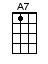 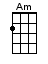 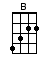 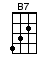 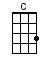 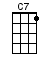 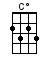 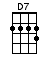 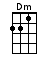 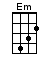 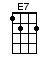 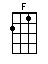 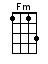 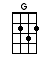 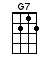 INSTRUMENTAL INTRO:  / 1 2 3 4 /[C] Tiptoe [A7] to the [F] window [G7]By the [C] window [E7]That is [F] where I'll [Fm] beCome [C] tiptoe [A7] through the [F] tulips [G7]With [C] me [D7] / [G7] /OPENING VERSE: [C] Shades of [A7] night are [G7] creeping[G7] Willow trees are [Am] weeping [G7] Old folks and [Cdim] babies are [C] sleeping / [D7][G7] /[C] Silver [A7] stars are [G7] gleaming [G7] All alone I'm [Am] scheming [G] Scheming to [B] get you out [Em] here[A7] My [D7] dear [G7] come[C] Tiptoe [A7] to the [F] window [G7]By the [C] window [E7]That is [F] where I'll [Fm] beCome [C] tiptoe [A7] through the [F] tulips [G7]With [C] me [D7] / [G7] /[C] Tiptoe [A7] from your [F] pillow [G7]To the [C] shadow [E7]Of a [F] willow [Fm] treeAnd [C] tiptoe [A7] through the [F] tulips [G7]With [C] me [F][G7] / [C]BRIDGE:[C7] Knee [Dm] deep [Dm]In [Em] flowers we'll stray [A7]We'll [B7] keep [B7]The [Em] showers away [G7]And if I [C] kiss you [A7] in the [F] garden [G7]In the [C] moonlight [E7]Will you [F] pardon [Fm] me?Come [C] tiptoe [A7] through the [F] tulips [G7]With [C] me [D7] / [G7] /INSTRUMENTAL:[C] Tiptoe [A7] from your [F] pillow [G7]To the [C] shadow [E7]Of a [F] willow [Fm] treeAnd [C] tiptoe [A7] through the [F] tulips [G7]With [C] me [F][G7] / [C]BRIDGE:[C7] Knee [Dm] deep [Dm]In [Em] flowers we'll stray [A7]We'll [B7] keep [B7]The [Em] showers away [G7]And if I [C] kiss you [A7] in the [F] garden [G7]In the [C] moonlight [E7]Will you [F] pardon [Fm] me?Come [C] tiptoe [A7] through the [F] tulips [G7]With [C] me [G7] / [C][G7][C] /www.bytownukulele.ca